Project Fact SheetRatification and Implementation of the Nagoya Protocol in the countries of the Pacific Region Project ID:  5634Project Fact SheetRatification and Implementation of the Nagoya Protocol in the countries of the Pacific Region Project ID:  5634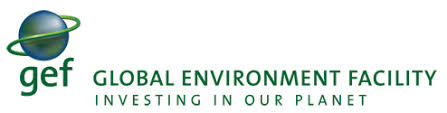 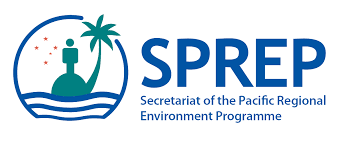 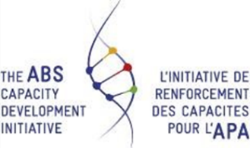 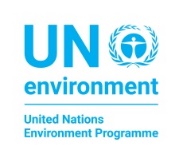 Project Description The objective of the project is to support Pacific Island countries (PICs) to ratify the Nagoya Protocol on Access to Genetic Resources and the Fair and Equitable Sharing of Benefits Arising from their Utilization (ABS) and to implement key measures to make it operational in this region. In this way, the project will support 14 PICs to facilitate access to their genetic resources and secure benefit-sharing in a fair and equitable way in line with the Convention on Biological Diversity (CBD) and the Nagoya Protocol. The Nagoya Protocol on Access to Genetic Resources and the Fair and Equitable Sharing of Benefits Arising from their Utilization (ABS) is a supplementary agreement to the Convention on Biological Diversity. Its objective is the fair and equitable sharing of benefits arising from the utilization of genetic resources, thereby contributing to the conservation and sustainable use of biodiversity.There are four main project components:COMPONENT 1: Baseline research and analysisA baseline analysis to identify common assets (particularly relating to traditional knowledge), issues and needs between countries. COMPONENT 2: Ratification of the Nagoya ProtocolAssist countries to ratify the Protocol through supporting national authorities.COMPONENT 3. Implementation of the Nagoya Protocol 
Establishment of an enabling environment for the implementation of basic provisions of the Protocol. This will include stocktaking and assessment of capacities and systems currently in place, development or review of strategy and action plans.COMPONENT 4: Regional Coordination, Technical Support and Capacity Building 
Provide regional coordination and technical support and capacity building. Project monitoring and evaluation.Project Description The objective of the project is to support Pacific Island countries (PICs) to ratify the Nagoya Protocol on Access to Genetic Resources and the Fair and Equitable Sharing of Benefits Arising from their Utilization (ABS) and to implement key measures to make it operational in this region. In this way, the project will support 14 PICs to facilitate access to their genetic resources and secure benefit-sharing in a fair and equitable way in line with the Convention on Biological Diversity (CBD) and the Nagoya Protocol. The Nagoya Protocol on Access to Genetic Resources and the Fair and Equitable Sharing of Benefits Arising from their Utilization (ABS) is a supplementary agreement to the Convention on Biological Diversity. Its objective is the fair and equitable sharing of benefits arising from the utilization of genetic resources, thereby contributing to the conservation and sustainable use of biodiversity.There are four main project components:COMPONENT 1: Baseline research and analysisA baseline analysis to identify common assets (particularly relating to traditional knowledge), issues and needs between countries. COMPONENT 2: Ratification of the Nagoya ProtocolAssist countries to ratify the Protocol through supporting national authorities.COMPONENT 3. Implementation of the Nagoya Protocol 
Establishment of an enabling environment for the implementation of basic provisions of the Protocol. This will include stocktaking and assessment of capacities and systems currently in place, development or review of strategy and action plans.COMPONENT 4: Regional Coordination, Technical Support and Capacity Building 
Provide regional coordination and technical support and capacity building. Project monitoring and evaluation.Project Description The objective of the project is to support Pacific Island countries (PICs) to ratify the Nagoya Protocol on Access to Genetic Resources and the Fair and Equitable Sharing of Benefits Arising from their Utilization (ABS) and to implement key measures to make it operational in this region. In this way, the project will support 14 PICs to facilitate access to their genetic resources and secure benefit-sharing in a fair and equitable way in line with the Convention on Biological Diversity (CBD) and the Nagoya Protocol. The Nagoya Protocol on Access to Genetic Resources and the Fair and Equitable Sharing of Benefits Arising from their Utilization (ABS) is a supplementary agreement to the Convention on Biological Diversity. Its objective is the fair and equitable sharing of benefits arising from the utilization of genetic resources, thereby contributing to the conservation and sustainable use of biodiversity.There are four main project components:COMPONENT 1: Baseline research and analysisA baseline analysis to identify common assets (particularly relating to traditional knowledge), issues and needs between countries. COMPONENT 2: Ratification of the Nagoya ProtocolAssist countries to ratify the Protocol through supporting national authorities.COMPONENT 3. Implementation of the Nagoya Protocol 
Establishment of an enabling environment for the implementation of basic provisions of the Protocol. This will include stocktaking and assessment of capacities and systems currently in place, development or review of strategy and action plans.COMPONENT 4: Regional Coordination, Technical Support and Capacity Building 
Provide regional coordination and technical support and capacity building. Project monitoring and evaluation.Project Description The objective of the project is to support Pacific Island countries (PICs) to ratify the Nagoya Protocol on Access to Genetic Resources and the Fair and Equitable Sharing of Benefits Arising from their Utilization (ABS) and to implement key measures to make it operational in this region. In this way, the project will support 14 PICs to facilitate access to their genetic resources and secure benefit-sharing in a fair and equitable way in line with the Convention on Biological Diversity (CBD) and the Nagoya Protocol. The Nagoya Protocol on Access to Genetic Resources and the Fair and Equitable Sharing of Benefits Arising from their Utilization (ABS) is a supplementary agreement to the Convention on Biological Diversity. Its objective is the fair and equitable sharing of benefits arising from the utilization of genetic resources, thereby contributing to the conservation and sustainable use of biodiversity.There are four main project components:COMPONENT 1: Baseline research and analysisA baseline analysis to identify common assets (particularly relating to traditional knowledge), issues and needs between countries. COMPONENT 2: Ratification of the Nagoya ProtocolAssist countries to ratify the Protocol through supporting national authorities.COMPONENT 3. Implementation of the Nagoya Protocol 
Establishment of an enabling environment for the implementation of basic provisions of the Protocol. This will include stocktaking and assessment of capacities and systems currently in place, development or review of strategy and action plans.COMPONENT 4: Regional Coordination, Technical Support and Capacity Building 
Provide regional coordination and technical support and capacity building. Project monitoring and evaluation.DurationStart: 1st June, 2017Completion: 31st December, 2020LocationRegional (involving 14 PICs)Project budgetTotal budget: USD  2,996,557GEF funds: USD  1,762,557 Co-finance: USD  1,234,000Project PartnersImplementing Agency: UNEPExecuting Agency: SPREPOther Partners: 14 Pacific island countries include: Cook Islands, Federated States of Micronesia, Fiji, Kiribati, Marshall Islands, Nauru, Niue, Palau, Papua New Guinea, Samoa, Solomon Islands, Tonga, Tuvalu, and Vanuatu Development Partners: ABS Capacity Development Initiative Contributing partnersPIC Government (in-kind)US$ 1,000,000SPREP (in-kind)	US$ 150,000UNEP (in-kind)	US$ 50,000 Multi-donor funded ABS Capacity Development Initiative 	 US$ 34,000  GEF (grant)	US $1,762, 557Project Execution modalityDirect execution by SPREPProject Description The objective of the project is to support Pacific Island countries (PICs) to ratify the Nagoya Protocol on Access to Genetic Resources and the Fair and Equitable Sharing of Benefits Arising from their Utilization (ABS) and to implement key measures to make it operational in this region. In this way, the project will support 14 PICs to facilitate access to their genetic resources and secure benefit-sharing in a fair and equitable way in line with the Convention on Biological Diversity (CBD) and the Nagoya Protocol. The Nagoya Protocol on Access to Genetic Resources and the Fair and Equitable Sharing of Benefits Arising from their Utilization (ABS) is a supplementary agreement to the Convention on Biological Diversity. Its objective is the fair and equitable sharing of benefits arising from the utilization of genetic resources, thereby contributing to the conservation and sustainable use of biodiversity.There are four main project components:COMPONENT 1: Baseline research and analysisA baseline analysis to identify common assets (particularly relating to traditional knowledge), issues and needs between countries. COMPONENT 2: Ratification of the Nagoya ProtocolAssist countries to ratify the Protocol through supporting national authorities.COMPONENT 3. Implementation of the Nagoya Protocol 
Establishment of an enabling environment for the implementation of basic provisions of the Protocol. This will include stocktaking and assessment of capacities and systems currently in place, development or review of strategy and action plans.COMPONENT 4: Regional Coordination, Technical Support and Capacity Building 
Provide regional coordination and technical support and capacity building. Project monitoring and evaluation.Project Description The objective of the project is to support Pacific Island countries (PICs) to ratify the Nagoya Protocol on Access to Genetic Resources and the Fair and Equitable Sharing of Benefits Arising from their Utilization (ABS) and to implement key measures to make it operational in this region. In this way, the project will support 14 PICs to facilitate access to their genetic resources and secure benefit-sharing in a fair and equitable way in line with the Convention on Biological Diversity (CBD) and the Nagoya Protocol. The Nagoya Protocol on Access to Genetic Resources and the Fair and Equitable Sharing of Benefits Arising from their Utilization (ABS) is a supplementary agreement to the Convention on Biological Diversity. Its objective is the fair and equitable sharing of benefits arising from the utilization of genetic resources, thereby contributing to the conservation and sustainable use of biodiversity.There are four main project components:COMPONENT 1: Baseline research and analysisA baseline analysis to identify common assets (particularly relating to traditional knowledge), issues and needs between countries. COMPONENT 2: Ratification of the Nagoya ProtocolAssist countries to ratify the Protocol through supporting national authorities.COMPONENT 3. Implementation of the Nagoya Protocol 
Establishment of an enabling environment for the implementation of basic provisions of the Protocol. This will include stocktaking and assessment of capacities and systems currently in place, development or review of strategy and action plans.COMPONENT 4: Regional Coordination, Technical Support and Capacity Building 
Provide regional coordination and technical support and capacity building. Project monitoring and evaluation.Project Description The objective of the project is to support Pacific Island countries (PICs) to ratify the Nagoya Protocol on Access to Genetic Resources and the Fair and Equitable Sharing of Benefits Arising from their Utilization (ABS) and to implement key measures to make it operational in this region. In this way, the project will support 14 PICs to facilitate access to their genetic resources and secure benefit-sharing in a fair and equitable way in line with the Convention on Biological Diversity (CBD) and the Nagoya Protocol. The Nagoya Protocol on Access to Genetic Resources and the Fair and Equitable Sharing of Benefits Arising from their Utilization (ABS) is a supplementary agreement to the Convention on Biological Diversity. Its objective is the fair and equitable sharing of benefits arising from the utilization of genetic resources, thereby contributing to the conservation and sustainable use of biodiversity.There are four main project components:COMPONENT 1: Baseline research and analysisA baseline analysis to identify common assets (particularly relating to traditional knowledge), issues and needs between countries. COMPONENT 2: Ratification of the Nagoya ProtocolAssist countries to ratify the Protocol through supporting national authorities.COMPONENT 3. Implementation of the Nagoya Protocol 
Establishment of an enabling environment for the implementation of basic provisions of the Protocol. This will include stocktaking and assessment of capacities and systems currently in place, development or review of strategy and action plans.COMPONENT 4: Regional Coordination, Technical Support and Capacity Building 
Provide regional coordination and technical support and capacity building. Project monitoring and evaluation.Project Description The objective of the project is to support Pacific Island countries (PICs) to ratify the Nagoya Protocol on Access to Genetic Resources and the Fair and Equitable Sharing of Benefits Arising from their Utilization (ABS) and to implement key measures to make it operational in this region. In this way, the project will support 14 PICs to facilitate access to their genetic resources and secure benefit-sharing in a fair and equitable way in line with the Convention on Biological Diversity (CBD) and the Nagoya Protocol. The Nagoya Protocol on Access to Genetic Resources and the Fair and Equitable Sharing of Benefits Arising from their Utilization (ABS) is a supplementary agreement to the Convention on Biological Diversity. Its objective is the fair and equitable sharing of benefits arising from the utilization of genetic resources, thereby contributing to the conservation and sustainable use of biodiversity.There are four main project components:COMPONENT 1: Baseline research and analysisA baseline analysis to identify common assets (particularly relating to traditional knowledge), issues and needs between countries. COMPONENT 2: Ratification of the Nagoya ProtocolAssist countries to ratify the Protocol through supporting national authorities.COMPONENT 3. Implementation of the Nagoya Protocol 
Establishment of an enabling environment for the implementation of basic provisions of the Protocol. This will include stocktaking and assessment of capacities and systems currently in place, development or review of strategy and action plans.COMPONENT 4: Regional Coordination, Technical Support and Capacity Building 
Provide regional coordination and technical support and capacity building. Project monitoring and evaluation.Current statusProject Approval, December 11, 2013. Inception workshop completed, June, 2017.Three Project Officers recruited in August-October 2017.4 country missions completed, 2 ABS frameworks reviewed, general drafting instructions completed, draft guidance policy on access and use of ABS Roster of Experts produced.Project Description The objective of the project is to support Pacific Island countries (PICs) to ratify the Nagoya Protocol on Access to Genetic Resources and the Fair and Equitable Sharing of Benefits Arising from their Utilization (ABS) and to implement key measures to make it operational in this region. In this way, the project will support 14 PICs to facilitate access to their genetic resources and secure benefit-sharing in a fair and equitable way in line with the Convention on Biological Diversity (CBD) and the Nagoya Protocol. The Nagoya Protocol on Access to Genetic Resources and the Fair and Equitable Sharing of Benefits Arising from their Utilization (ABS) is a supplementary agreement to the Convention on Biological Diversity. Its objective is the fair and equitable sharing of benefits arising from the utilization of genetic resources, thereby contributing to the conservation and sustainable use of biodiversity.There are four main project components:COMPONENT 1: Baseline research and analysisA baseline analysis to identify common assets (particularly relating to traditional knowledge), issues and needs between countries. COMPONENT 2: Ratification of the Nagoya ProtocolAssist countries to ratify the Protocol through supporting national authorities.COMPONENT 3. Implementation of the Nagoya Protocol 
Establishment of an enabling environment for the implementation of basic provisions of the Protocol. This will include stocktaking and assessment of capacities and systems currently in place, development or review of strategy and action plans.COMPONENT 4: Regional Coordination, Technical Support and Capacity Building 
Provide regional coordination and technical support and capacity building. Project monitoring and evaluation.Project Description The objective of the project is to support Pacific Island countries (PICs) to ratify the Nagoya Protocol on Access to Genetic Resources and the Fair and Equitable Sharing of Benefits Arising from their Utilization (ABS) and to implement key measures to make it operational in this region. In this way, the project will support 14 PICs to facilitate access to their genetic resources and secure benefit-sharing in a fair and equitable way in line with the Convention on Biological Diversity (CBD) and the Nagoya Protocol. The Nagoya Protocol on Access to Genetic Resources and the Fair and Equitable Sharing of Benefits Arising from their Utilization (ABS) is a supplementary agreement to the Convention on Biological Diversity. Its objective is the fair and equitable sharing of benefits arising from the utilization of genetic resources, thereby contributing to the conservation and sustainable use of biodiversity.There are four main project components:COMPONENT 1: Baseline research and analysisA baseline analysis to identify common assets (particularly relating to traditional knowledge), issues and needs between countries. COMPONENT 2: Ratification of the Nagoya ProtocolAssist countries to ratify the Protocol through supporting national authorities.COMPONENT 3. Implementation of the Nagoya Protocol 
Establishment of an enabling environment for the implementation of basic provisions of the Protocol. This will include stocktaking and assessment of capacities and systems currently in place, development or review of strategy and action plans.COMPONENT 4: Regional Coordination, Technical Support and Capacity Building 
Provide regional coordination and technical support and capacity building. Project monitoring and evaluation.Main ObjectivesDevelopment of practical guidelines for the coordinated implementation of the Nagoya Protocol in the Pacific region. Development of regulatory frameworks for ABS within the Pacific region.The 14 participating countries all ratify the Nagoya Protocol. Building capacity for the implementation, and sharing the experiences from the 14 participating countries to support development of a regional approach to regulatory policy. This will require developing appropriate capacities and measures to ensure that countries have the requisite conditions to meet the obligations under the Nagoya Protocol. Coordinate activities with the ongoing GEF ABS projects funded using Nagoya Protocol Implementation Funds (NPIF), particularly the medium sized projects (MSP) projects administered through UNDP in Fiji and the Cook Islands. The ‘lessons learned’ and best practices that arise during the implementation of these national MSPs will be shared throughout the Pacific region as part of this project.Project Documenthttps://pmis.sprep.org/projects/86SPREP Strategic GoalsRegional Goal 2: Pacific people benefit from healthy and resilient island and ocean ecosystemsGEF 6 Focal AreasBiodiversity Goal 3.  Sustainably Use BiodiversityProgram 8: Implementing the Nagoya Protocol on Access and Benefit SharingMain ObjectivesDevelopment of practical guidelines for the coordinated implementation of the Nagoya Protocol in the Pacific region. Development of regulatory frameworks for ABS within the Pacific region.The 14 participating countries all ratify the Nagoya Protocol. Building capacity for the implementation, and sharing the experiences from the 14 participating countries to support development of a regional approach to regulatory policy. This will require developing appropriate capacities and measures to ensure that countries have the requisite conditions to meet the obligations under the Nagoya Protocol. Coordinate activities with the ongoing GEF ABS projects funded using Nagoya Protocol Implementation Funds (NPIF), particularly the medium sized projects (MSP) projects administered through UNDP in Fiji and the Cook Islands. The ‘lessons learned’ and best practices that arise during the implementation of these national MSPs will be shared throughout the Pacific region as part of this project.Project Documenthttps://pmis.sprep.org/projects/86SPREP Strategic GoalsRegional Goal 2: Pacific people benefit from healthy and resilient island and ocean ecosystemsGEF 6 Focal AreasBiodiversity Goal 3.  Sustainably Use BiodiversityProgram 8: Implementing the Nagoya Protocol on Access and Benefit SharingMain ObjectivesDevelopment of practical guidelines for the coordinated implementation of the Nagoya Protocol in the Pacific region. Development of regulatory frameworks for ABS within the Pacific region.The 14 participating countries all ratify the Nagoya Protocol. Building capacity for the implementation, and sharing the experiences from the 14 participating countries to support development of a regional approach to regulatory policy. This will require developing appropriate capacities and measures to ensure that countries have the requisite conditions to meet the obligations under the Nagoya Protocol. Coordinate activities with the ongoing GEF ABS projects funded using Nagoya Protocol Implementation Funds (NPIF), particularly the medium sized projects (MSP) projects administered through UNDP in Fiji and the Cook Islands. The ‘lessons learned’ and best practices that arise during the implementation of these national MSPs will be shared throughout the Pacific region as part of this project.Project Documenthttps://pmis.sprep.org/projects/86SPREP Strategic GoalsRegional Goal 2: Pacific people benefit from healthy and resilient island and ocean ecosystemsGEF 6 Focal AreasBiodiversity Goal 3.  Sustainably Use BiodiversityProgram 8: Implementing the Nagoya Protocol on Access and Benefit SharingProject Management OversightProject Manager: James Atherton Project funded staffo	ABS Legal Adviser : Ofa Kaisamyo	ABS Capacity Development Officer: Rahul Chand o	ABS Financial and Technical Assistant: Isabell RaschProject funded staffo	ABS Legal Adviser : Ofa Kaisamyo	ABS Capacity Development Officer: Rahul Chand o	ABS Financial and Technical Assistant: Isabell Rasch